АДМИНИСТРАЦИЯЗАКРЫТОГО АДМИНИСТРАТИВНО-ТЕРРИТОРИАЛЬНОГО ОБРАЗОВАНИЯ СОЛНЕЧНЫЙПОСТАНОВЛЕНИЕО СОГЛАСИИ НА ПРОДАЖУ МУНИЦИПАЛЬНОГО ИМУЩЕСТВА         Рассмотрев обращение директора МКУ СХТО ЗАТО Солнечный Юркова С.Б. от 23.09.2022 года № 28, в соответствии с Гражданским Кодексом Российской Федерации, Федеральным Законом Российской Федерации от 06.10.2003 № 131-ФЗ «Об общих принципах организации местного самоуправления в Российской Федерации», Федеральным законом от 12.01.1996 № 7-ФЗ «О некоммерческих организациях», приказом Федеральной антимонопольной службы Российской Федерации от 10 февраля 2010 года №67 «О порядке проведения конкурсов и аукционов на право заключения договоров аренды, договоров безвозмездного пользования, договоров доверительного управления имуществом, иных договоров, предусматривающих переход прав в отношении государственного или муниципального имущества, и перечня видов имущества в отношении которого заключение указанных договоров может осуществляться путем проведения торгов в форме конкурса», на основании Отчетов № 15/09-22-т от 15.09.2022 года, № 16/09-22-т от 15.09.2022 года о определении рыночной стоимости имущества, предъявленного к оценке (эксперт-оценщик Ким Н.В.), администрация ЗАТО Солнечный ПОСТАНОВЛЯЕТ:Дать согласие муниципальному казенному учреждению Служба хозяйственно-технического обеспечения ЗАТО Солнечный на продажу следующего муниципального имущества, находящегося в оперативном управлении МКУ СХТО ЗАТО Солнечный:– Аэролодка (аэроглиссер) «Фантом 850А» Север-1, регистровый номер 
№ 306081, строительный (заводской) номер 0452;– Аэролодка (аэроглиссер) «Фантом 850А» Север-2, регистровый номер № 306052, строительный (заводской) номер 0548,    путем проведения аукциона с открытой формой подачи предложений о цене имущества.Определить организатором аукциона - Муниципальное казенное учреждение Служба хозяйственно-технического обеспечения ЗАТО Солнечный (МКУ СХТО ЗАТО Солнечный) (Юрков С.Б.).МКУ СХТО ЗАТО Солнечный (Юрков С.Б.) в срок до 28 сентября 2022 года:-   создать комиссию по проведению аукциона;- определить начальную цену муниципального имущества, указанного в п. 1 настоящего Постановления;- утвердить проекты договоров купли-продажи муниципального имущества;- утвердить документацию об аукционе;- определить условия аукциона и их изменение.Осуществление функций по разработке документации об аукционе, опубликованию и размещению извещения о проведении аукциона возложить на администрацию ЗАТО Солнечный.Извещение о проведении аукциона разместить на официальном сайте торгов, официальном сайте администрации ЗАТО Солнечный, опубликовать в газете «Городомля на Селигере».  Контроль за исполнением настоящего постановления возложить на заместителя главы администрации по правовым вопросам Быкову Л.А. Глава ЗАТО Солнечный 			                                                       В.А. Петров  26.09.2022 г.                                   ЗАТО Солнечный№  145       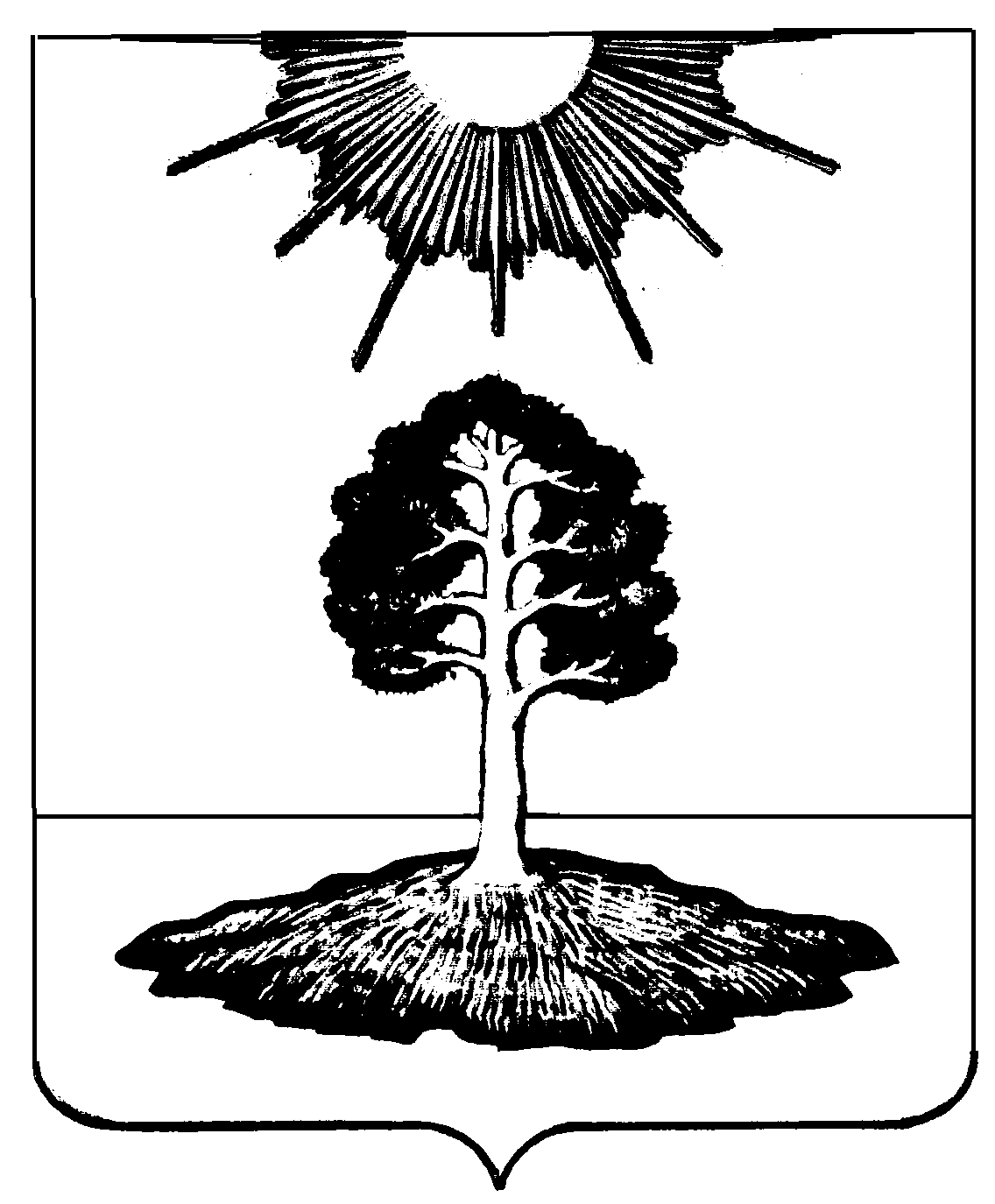 